Anexo VI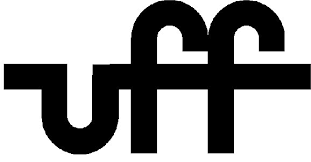 Programa de Estágio Interno Folha de Frequência de EstagiárioEncaminhar à Divisão de Estágio, mensalmente, até o dia 5 do mês subsequenteNome completo do Estagiário: 	Setor  Concedente de Estágio:     Responsável pelo Setor: Supervisor do Estágio:  Período: _____ /_____ /2020 a  ______/______ /2020 Horário definido no Termo de Compromisso de Estágio: das ________ às _________                     DiaHora da entradaHora da saídaAssinatura01020304050607080910111213141516171819202122232425262728293031_____/_____/_____                        ________________________________________                                                  Visto Supervisor de Estágio_____/_____/_____                        ________________________________________                                                  Visto Supervisor de Estágio_____/_____/_____                        ________________________________________                                                  Visto Supervisor de Estágio_____/_____/_____                        ________________________________________                                                  Visto Supervisor de EstágioObservações:Observações:Observações:Observações: